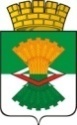 ДУМА  Махнёвского муниципального образования третьего созываРЕШЕНИЕот    9 июня     2020 года                   п.г.т.Махнево                                      № 487   О внесении изменений в решение  Думы Махнёвского муниципального образования от 18.12.2019 года № 464 «О бюджете Махнёвского  муниципального образования на 2020 год и плановый период 2021 и 2022 годы»     (c изменениями от 11.03.2020г. № 472, от 01.04.2020г. №486)  	В соответствии с Бюджетным кодексом Российской Федерации, со  ст. 40 Главы 5 Положения о бюджетном процессе в Махнёвском муниципальном образовании, утвержденном решением Думы Махнёвского муниципального образования от   05.12.2011 года № 121 (с изменениями от 21.11.2013 года № 393), с Приказом Министерства финансов Российской Федерации от 29 ноября 2017 года   № 209-н «Об утверждении порядка применения классификации операций сектора государственного управления», с Приказом Министерства финансов Российской Федерации от 06 июня 2019 года № 85-н «О порядке формирования и применения кодов бюджетной классификации Российской Федерации, их структуре и принципах назначения», на основании Закона Свердловской области от 21.04.2020 года N 38-ОЗ «О внесении изменений в Закон Свердловской области «Об областном бюджете на 2020 год и плановый период 2021 и 2022 годов»,  Постановления Правительства Свердловской области от 16.01.2020  года № 3-ПП  «Об утверждении распределения субсидий из областного бюджета бюджетам муниципальных образований, расположенных на территории Свердловской области, в 2020-2022 годах в рамках реализации государственной программы Свердловской области «Развитие агропромышленного комплекса и потребительского рынка Свердловской области до 2024 года»,  Постановления Правительства Свердловской области от 06.02.2020 года № 58-ПП  «Об утверждении распределения субсидий из областного бюджета бюджетам муниципальных образований, расположенных на территории Свердловской области, в 2020 году на предоставление социальных выплат молодым семьям на приобретение (строительство) жилья на условиях софинансирования из федерального бюджета в рамках реализации государственной программы Свердловской области «Реализация основных направлений государственной политики в строительном комплексе Свердловской области до 2024 года», Постановления Правительства Свердловской области от 30.04.2020 года № 290-ПП «О распределении субсидий из областного бюджета бюджетам муниципальных образований, расположенных на территории Свердловской области, в 2020 году в рамках реализации государственной программы Свердловской области «Развитие системы образования и реализация молодежной политики в Свердловской области до 2025 года», Постановления Администрации Махнёвского муниципального образования от 02.04.2020 года № 259 «О перераспределении объемов бюджетных ассигнований предусмотренных в форме средств местного бюджета», Постановления  Администрации Махнёвского муниципального образования от 07.04.2020 года № 267 «О перераспределении объемов бюджетных ассигнований предусмотренных в форме средств местного бюджета», приказа Финансового отдела Администрации Махнёвского муниципального образования от 27.05.2020 года №18 «О внесении изменений в перечень главных администраторов доходов   бюджета Махнёвского муниципального образования, утвержденный Решением Думы Махнёвского муниципального образования от 18.12.2019 года № 464 «О бюджете Махнёвского муниципального образования на 2020 год и плановый период 2021 и 2022 годов» (с изменениями от 11.03.2020 года № 472, от 01.04.2020 года № 486)», Дума Махнёвского муниципального образования, 	 РЕШИЛА:       1. Утвердить бюджет Махнёвского муниципального образования на 2020 год и плановый период 2021 и 2022 годы: 1.1.Установить общий объем доходов бюджета муниципального образования:                1) на 2020 год – 331 878,0 тысяч рублей, в том числе объем межбюджетных трансфертов из областного бюджета  – 272 258,5 тысяч рублей;   2) на 2021 год – 327 558,2 тысяч рублей, в том числе объем межбюджетных трансфертов из областного бюджета  – 267 977,2 тысяч рублей;   3) на 2022 год – 313 789,3 тысяч рублей, в том числе объем межбюджетных трансфертов из областного бюджета  – 250 840,3 тысяч рублей. 1.2. Установить общий объем расходов бюджета муниципального образования              1) на 2020 год – 343 833,8 тысяч рублей;   2) на 2021 год – 327 558,2 тысяч рублей, в том числе общий объем условно утвержденных расходов – 4 928,0 тысяч рублей;   3) на 2022 год – 313 789,3 тысяч рублей, в том числе общий объем условно утвержденных расходов – 9 942,0 тысяч рублей.1.3. Предусмотреть дефицит бюджета муниципального образования:   1) на 2020 год – 11 955,8 тысяч рублей, в том числе за счет снижения остатков средств на счетах по учету средств местного бюджета – 10 706,2 тысяч рублей;   2) на 2021 год – 0,00 тысяч рублей;   3) на 2022 год – 0,00 тысяч рублей.1.4.Установить верхний предел муниципального долга    1) на 01 января 2021 года – 0,0 тысяч рублей, в том числе по муниципальным гарантиям – 0,0 тыс. рублей;   2) на 01 января 2022 года – 0,0 тысяч рублей, в том числе по муниципальным гарантиям – 0,0 тыс. рублей;   3) на 01 января 2023года – 0,0 тысяч рублей, в том числе по муниципальным гарантиям – 0,0 тыс. рублей 1.5. Утвердить Свод доходов бюджета Махнёвского муниципального образования на 2020 год (приложение № 1). 1.6. Утвердить Свод доходов бюджета Махнёвского муниципального образования на 2021 и 2022 годы (приложение № 2). 1.7. Утвердить Перечень главных администраторов доходов бюджета Махнёвского муниципального образования (приложение № 3).В случае вступления в силу в 2020 году нормативных правовых актов Российской Федерации и (или) Свердловской области, которые повлекут изменение видов доходов, администрирование которых осуществляется главными администраторами доходов бюджета муниципального образования, администрация муниципального образования в процессе исполнения настоящего решения уточняет виды доходов, администрирование которых осуществляется главными администраторами доходов бюджета муниципального образования. 1.8. Утвердить Свод расходов бюджета Махнёвского муниципального образования по разделам,  подразделам,  целевым статьям расходов,  видам расходов классификации расходов бюджетов Российской Федерации на 2020  год (приложение № 4).  1.9. Утвердить Свод расходов бюджета Махнёвского муниципального образования по разделам,  подразделам,  целевым статьям расходов,  видам расходов классификации расходов бюджетов Российской Федерации на 2021 и 2022 годы (приложение № 5). 1.10. Утвердить Ведомственную структуру расходов бюджета Махнёвского муниципального образования по главным распорядителям на 2020 год (приложение № 6). 1.11. Утвердить Ведомственную структуру расходов бюджета Махнёвского муниципального образования по главным распорядителям на 2021 и 2022 годы (приложение № 7). 1.12. Утвердить Распределение бюджетных ассигнований на реализацию муниципальных программ Махнёвского муниципального образования на 2020 год (приложение № 8). 1.13. Утвердить Распределение бюджетных ассигнований на реализацию муниципальных программ Махнёвского муниципального образования на 2021 и 2022 годы (приложение № 9). 1.14. Установить общий объем бюджетных ассигнований, направляемых из бюджета муниципального образования на исполнение публичных нормативных обязательств муниципального образования:     1)  на 2020 год – 21 898,3 тысяч рублей;     2) на 2021 год – 22 711,3 тысяч рублей;     3) на 2022 год – 22 711,3 тысяч рублей. 1.15. Установить размер резервного фонда Администрации муниципального образования:    1)  на 2020 год – 300,0 тысяч рублей;    2) на 2021 год – 0,0 тысяч рублей;    3) на 2022 год – 0,0 тысяч рублей. 1.16. Установить, что муниципальный долг муниципального образования состоит из муниципальных долговых обязательств по бюджетным кредитам от других бюджетов бюджетной системы Российской Федерации  в валюте Российской Федерации.         1.17. Предусмотреть объем расходов на обслуживание муниципального долга:            1)  на 2020 год – 0,2 тысяч рублей;            2) на 2021 год – 0,0 тысяч рублей;            3) на 2022 год – 0,0 тысяч рублей.         1.18. Установить общий объём бюджетных ассигнований, которые должны быть предусмотрены на исполнение муниципальных гарантий по возможным гарантийным случаям:            1) на 2020 год – 0,0 тысяч рублей;            2) на 2021 год – 0,0 тысяч рублей;            3) на 2022 год – 0,0 тысяч рублей.         1.19. Предоставление муниципальных гарантий из бюджета муниципального образования в 2020 году и плановом периоде 2021 и 2022 годах не предусматривать. 1.20. Предоставление бюджетных кредитов из бюджета муниципального образования в 2020 году и плановом периоде 2021 и 2022 годах не предусматривать. 1.21. Утвердить объем бюджетных ассигнований Дорожного фонда Махнёвского муниципального образования:     1)  на 2020 год – 18 454,4 тысяч рублей;     2) на 2021 год – 17 882,1 тысяч рублей;     3) на 2022 год – 17 882,1 тысяч рублей. 1.22. Утвердить Свод источников внутреннего финансирования дефицита бюджета Махнёвского муниципального образования на 2020 год (приложение № 10). 1.23. Утвердить Свод источников внутреннего финансирования дефицита бюджета Махнёвского муниципального образования на 2021 и 2022 годы (приложение № 11). 1.24. Утвердить Перечень главных администраторов источников финансирования дефицита бюджета Махнёвского муниципального образования (приложение № 12). 1.25. Утвердить Программу муниципальных внутренних заимствований  Махнёвского муниципального образования на 2020 год (приложение № 13). 1.26. Утвердить Программу муниципальных внутренних заимствований  Махнёвского муниципального образования на плановый период 2021-2022 годы (приложение № 14). 1.27. Утвердить Нормативы распределения  доходов, мобилизуемых на территории  Махнёвского муниципального образования,  нормативы по которым не установлены бюджетным законодательством Российской Федерации и Свердловской области (приложение № 15). 1.28. Субсидии юридическим лицам (за исключением субсидий государственным и муниципальным учреждениям), индивидуальным предпринимателям, физическим лицам - производителям товаров, работ, услуг (далее - субсидии производителям товаров, работ, услуг) предоставляются в случае, если ими соблюдены условия получения соответствующих субсидий, предусмотренные муниципальными правовыми актами местной Администрации.Порядок предоставления из местного бюджета субсидий производителям товаров, работ, услуг устанавливается нормативными правовыми актами Махнёвского муниципального образования, принимаемыми местной Администрацией. 1.29. Установить, что в ходе исполнения бюджета показатели сводной бюджетной росписи могут быть изменены в соответствии с решениями руководителя Финансового отдела без внесения изменений в решение о бюджете в случаях, предусмотренных Положением о бюджетном процессе в муниципальном образовании.2 . Настоящее Решение вступает в силу с даты  его опубликования в газете «Алапаевская искра».3. Настоящее Решение с приложениями № 1 – 15 опубликовать в газете «Алапаевская искра» и разместить  на сайте Махнёвского муниципального образования  в сети « Интернет».4. Контроль исполнения настоящего Решения возложить на постоянную комиссию по экономической политике, бюджету, финансам и налогам Думы муниципального образования (Алышов С.Г.).Председатель Думы муниципального образования                                                                        И.М.АвдеевГлава муниципального образования                                                             А.В.Лызлов